РецензияНа конкурсную работу «МОТИВИРУЮЩЕЕ И ФОРМИРУЮЩЕЕ ОЦЕНИВАНИЕ НА УРОКАХ ИЗОБРАЗИТЕЛЬНОГО ИСКУССТВА В НАЧАЛЬНОЙ ШКОЛЕ» Панасенко К.И.,доктора педагогических наук, профессора, и.о. заведующего кафедрой художественного образования и истории искусствШабановой Марии Николаевны.Представленная работа освещает важную проблему вовлечения обучающихся начальной школы в процесс оценивания уровня собственных творческих работ. Нахожу эту тему весьма актуальной, так как для младшего школьника очень важно и понимание того на основании каких требований оценивается его творческая работа, и развитие у него таких навыков, как самоанализ и самооценивание своих работ. Содержание работы соответствует заявленному направлению - 5 баллов. Демонстрация знакомства с научными трудами в исследуемой области - 4 балла. Новизна и оригинальность исследования -4 балла. Логичность построения и изложения работы - 5 баллов. Аналитический уровень –4 балла. Корректность гипотезы – 5 баллов. Личный вклад автора в исследование – 4 балла. Значение сделанных выводов для теории и практики-4 балла.Сумма баллов -30.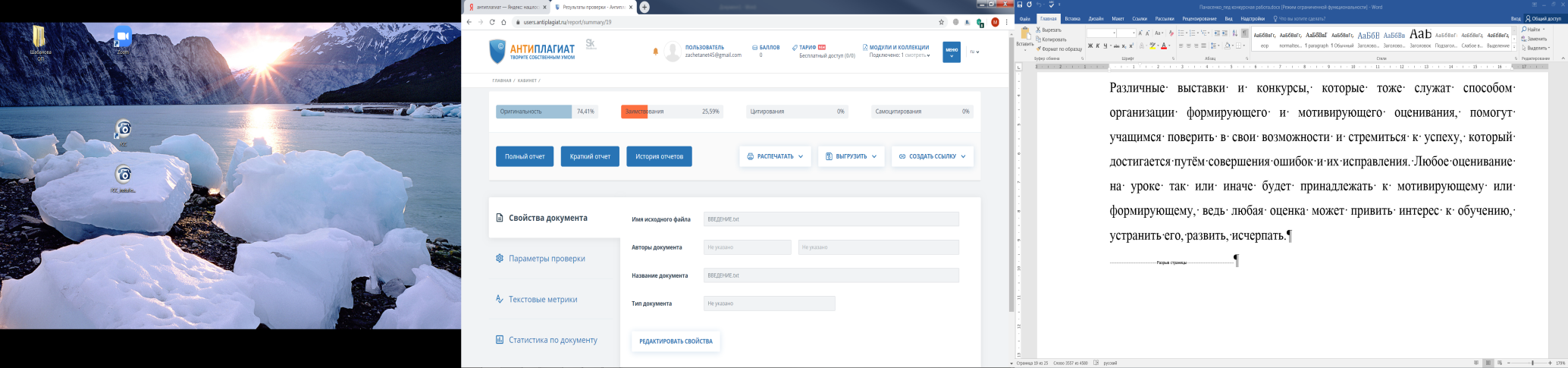 Оригинальность текста составляет 74,41%РЕЦЕНЗИЯна исследовательскую работу ТАРАСЕНКО АЛЕКСАНДРЫ ЭДУАРДОВНЫпо теме «ТВОРЧЕСКОЕ РАЗВИТИЕ СТАРШИХ ДОШКОЛЬНИКОВ ПРИ ИСПОЛЬЗОВАНИИ КОНСТРУКТОРА LEGO WEDO НА ЗАНЯТИЯХ ПО КОНСТРУИРОВАНИЮ В ДЕТСКОМ САДУ»Рецензируемая работа Тарасенко А.Э. представляется актуальной в силу ряда факторов:- во-первых, использование конструктораLEGO WEDO является инновационной отраслью конструирования – робототехникой, столь привлекательной для современных детей дошкольного возраста;- во-вторых, LEGO-конструирование опирается на ведущую в дошкольный период деятельность – игровую, а значит, не противоречит возрастным особенностям дошкольников;- в-третьих, конструкторLEGO является эффективным средством творческого развития детей дошкольного возраста, позволяя им быть исследователями, конструкторами, инженерами.И наконец, работа актуальна для образовательной практики ДОО, так как робототехника является новой областью конструирования и сегодня требуется разработка целого комплекса методических приемов работы с конструктором LEGO.К несомненным достоинствам рецензируемой работы  относятся:1. Убедительное обоснование актуальности заявленной темы.2. Научность и в то же время доступность изложения теоретической части исследования.3. Логика построения констатирующего этапа исследования.Однако в работе имеются существенные недостатки:1. Выборка дошкольников могла быть более репрезентативной.2. Представленное на формирующем этапе исследования занятие является ознакомительным для дошкольников и не отвечает в полной мере задачам творческого развития детей.3. В работе не отрефлексированы приемы работы с конструктором LEGO, которые способствуют творческому развитию дошкольников. Автор работы ограничивается использованием двух приемов: «действуй по образцу», «твори сам».Исходя из выше сказанного, рецензируемая работа может быть оценена по критериям конкурса следующим образом:Рецензент: к.п.н.,доцент кафедры ТиМДиНО                                        Н.Г. Медведева27.04.2020 г.Экспертная оценка работы Фроловой Виктории Владимировны на тему «СОЦИАЛЬНО-ЛИЧНОСТНОЕ РАЗВИТИЕ ДОШКОЛЬНИКОВ В ПРОЦЕССЕ ОЗНАКОМЛЕНИЯ С ХОХЛОМСКОЙ РОСПИСЬЮ», представленной на IX межрегиональный конкурс научных работ «Формирование молодежной научно-интеллектуальной элиты России»Соответствие содержания заявленному направлению (5 баллов)Содержание  настоящей работы соответствует заявленной теме. В тексте подчеркивается актуальность социально-личностного развития ребенка дошкольного возраста, делается ссылка на нормативные документы (Федеральный государственный образовательный стандарт дошкольного образования). Представлены факты из истории, и техники  хохломской росписи и формы работы по ознакомлению с хохломской росписью старших дошкольников.Демонстрация знакомства с научными трудами в исследуемой области – 3 баллаВ работе заявлены два направления – психолого-педагогическое (социально-личностное развитие ребенка) и история художественно-прикладного искусства (знакомство с хохломской росписью), которые автор делает попытку объединить в контексте педагогики воспитания и развития личности в дошкольном возрасте.К сожалению, в работе не представлены фундаментальные (классические и современные) научные  работы по проблеме социально-личностного развития. Даются ссылки на некоторые частные, методические работы. Есть формальные  ссылки на авторов, которые не предметно не занимались исследованием данной проблемы. Названные в реферативной части фамилии авторов не представлены в списке литературы (Л.С.Выготский, А.А.Леонтьев и др.).Новизна и оригинальность исследования – 2 баллаВ настоящей работе  представлены основные типологические нормативные методы и технологии ознакомления детей с хохломской росписью. Новизна и оригинальность  не акцентированы.Логичность построения и изложения работы – 4 балла.Логика изложения материала, основные параметры исследования (актуальность, проблема, цель, объект, предмет, гипотеза, результаты диагностики и выводы) представлены в соответствии с  нормативами  эмпирического исследования. Аналитический уровень – 2 балла.Уровень анализа проблемы – поверхностностный. Собственно анализ источников по проблеме  представлен формально - как ссылка на некоторые источники, в частности, положения Государственного стандарта образования. Осталось неясным, каковы механизмы и критерии влияния знакомства дошкольника с хохломской росписью на его социально-личностное развитие. Список литературы включает 21 источник. Однако собственно анализ источников не состоялся.Корректность гипотез – 3 балла.Некорректность формулировки проблемы (Проблема исследования заключается  в выявлении (диагностике и интерпретации) особенностей  социально-личностного развития дошкольников в процессе ознакомления дошкольников с хохломской росписью в детском саду) – логическая  несообразность  объекта и средства – ведет за собой  сомнение в правомерности гипотезы. Социально-личностное развитие ребенка в дошкольном возрасте – это системная, многоуровневая и многофакторная проблема. Знакомство с хохломской росписью в детском саду, разумеется,  важно, но в какой части?  Эстетический вкус, художественные способности и т.д.Личный вклад автора в исследование – 2 баллаВыдвинутая гипотеза имеет право на существование. Полагаю, что автор приобретает личный опыт научной мысли, проведения эмпирического исследования, использования опыта практической работы с детьми в процессе решения сложных воспитательных и развивающих задач. Значение сделанных выводов для теории и практики – 2 баллаСумма баллов: 23.Лично для автора, безусловно, имеет практическое значение.Процент оригинальности – 34, 59% Критерии оцениванияБаллсоответствие содержания заявленному направлению5демонстрация знакомства с научными трудами в исследуемой области5новизна и оригинальность исследования5логичность построения и изложения работы4аналитический уровень4корректность гипотез4личный вклад автора в исследование3значение сделанных выводов для теории и практики3Итоговый балл33